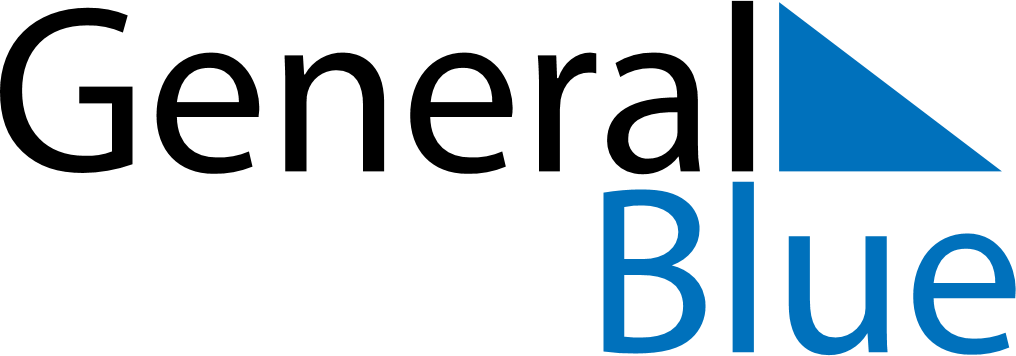 June 2024June 2024June 2024June 2024June 2024June 2024June 2024Umm Sa’ad, Al Butnan, LibyaUmm Sa’ad, Al Butnan, LibyaUmm Sa’ad, Al Butnan, LibyaUmm Sa’ad, Al Butnan, LibyaUmm Sa’ad, Al Butnan, LibyaUmm Sa’ad, Al Butnan, LibyaUmm Sa’ad, Al Butnan, LibyaSundayMondayMondayTuesdayWednesdayThursdayFridaySaturday1Sunrise: 5:15 AMSunset: 7:19 PMDaylight: 14 hours and 4 minutes.23345678Sunrise: 5:15 AMSunset: 7:20 PMDaylight: 14 hours and 5 minutes.Sunrise: 5:14 AMSunset: 7:20 PMDaylight: 14 hours and 6 minutes.Sunrise: 5:14 AMSunset: 7:20 PMDaylight: 14 hours and 6 minutes.Sunrise: 5:14 AMSunset: 7:21 PMDaylight: 14 hours and 6 minutes.Sunrise: 5:14 AMSunset: 7:22 PMDaylight: 14 hours and 7 minutes.Sunrise: 5:14 AMSunset: 7:22 PMDaylight: 14 hours and 8 minutes.Sunrise: 5:14 AMSunset: 7:23 PMDaylight: 14 hours and 8 minutes.Sunrise: 5:14 AMSunset: 7:23 PMDaylight: 14 hours and 9 minutes.910101112131415Sunrise: 5:14 AMSunset: 7:23 PMDaylight: 14 hours and 9 minutes.Sunrise: 5:14 AMSunset: 7:24 PMDaylight: 14 hours and 10 minutes.Sunrise: 5:14 AMSunset: 7:24 PMDaylight: 14 hours and 10 minutes.Sunrise: 5:14 AMSunset: 7:24 PMDaylight: 14 hours and 10 minutes.Sunrise: 5:14 AMSunset: 7:25 PMDaylight: 14 hours and 11 minutes.Sunrise: 5:14 AMSunset: 7:25 PMDaylight: 14 hours and 11 minutes.Sunrise: 5:14 AMSunset: 7:25 PMDaylight: 14 hours and 11 minutes.Sunrise: 5:14 AMSunset: 7:26 PMDaylight: 14 hours and 11 minutes.1617171819202122Sunrise: 5:14 AMSunset: 7:26 PMDaylight: 14 hours and 12 minutes.Sunrise: 5:14 AMSunset: 7:26 PMDaylight: 14 hours and 12 minutes.Sunrise: 5:14 AMSunset: 7:26 PMDaylight: 14 hours and 12 minutes.Sunrise: 5:14 AMSunset: 7:27 PMDaylight: 14 hours and 12 minutes.Sunrise: 5:14 AMSunset: 7:27 PMDaylight: 14 hours and 12 minutes.Sunrise: 5:15 AMSunset: 7:27 PMDaylight: 14 hours and 12 minutes.Sunrise: 5:15 AMSunset: 7:27 PMDaylight: 14 hours and 12 minutes.Sunrise: 5:15 AMSunset: 7:28 PMDaylight: 14 hours and 12 minutes.2324242526272829Sunrise: 5:15 AMSunset: 7:28 PMDaylight: 14 hours and 12 minutes.Sunrise: 5:16 AMSunset: 7:28 PMDaylight: 14 hours and 12 minutes.Sunrise: 5:16 AMSunset: 7:28 PMDaylight: 14 hours and 12 minutes.Sunrise: 5:16 AMSunset: 7:28 PMDaylight: 14 hours and 12 minutes.Sunrise: 5:16 AMSunset: 7:28 PMDaylight: 14 hours and 12 minutes.Sunrise: 5:16 AMSunset: 7:28 PMDaylight: 14 hours and 11 minutes.Sunrise: 5:17 AMSunset: 7:28 PMDaylight: 14 hours and 11 minutes.Sunrise: 5:17 AMSunset: 7:28 PMDaylight: 14 hours and 11 minutes.30Sunrise: 5:18 AMSunset: 7:28 PMDaylight: 14 hours and 10 minutes.